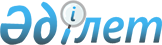 Сандықтау ауданы әкімдігінің 2018 жылғы 24 тамыздағы № А-8/218 "Сандықтау ауданының аумағында стационарлық емес сауда объектілерін орналастыру орындарын бекіту туралы" қаулысының күші жойылды деп тану туралыАқмола облысы Сандықтау ауданы әкімдігінің 2019 жылғы 20 қарашадағы № А-11/360 қаулысы. Ақмола облысының Әділет департаментінде 2019 жылғы 26 қарашада № 7509 болып тіркелді
      "Құқықтық актілер туралы" Қазақстан Республикасының 2016 жылғы 6 сәуірдегі Заңының 27 бабына сәйкес, Сандықтау ауданының әкімдігі ҚАУЛЫ ЕТЕДІ:
      1. Сандықтау ауданы әкімдігінің "Сандықтау ауданының аумағында стационарлық емес сауда объектілерін орналастыру орындарын бекіту туралы" 2018 жылғы 24 тамыздағы № А-8/218 (Нормативтік құқықтық актілерді мемлекеттік тіркеу тізілімінде № 6787 болып тіркелген, 2018 жылғы 05 қазанда Қазақстан Республикасы нормативтік құқықтық актілерінің электрондық түрдегі эталондық бақылау банкінде жарияланған) қаулысының күші жойылды деп танылсын.
      2. Осы қаулы Ақмола облысының Әділет департаментінде мемлекеттік тіркелген күнінен бастап күшіне енеді және ресми жарияланған күнінен бастап қолданысқа енгізіледі.
					© 2012. Қазақстан Республикасы Әділет министрлігінің «Қазақстан Республикасының Заңнама және құқықтық ақпарат институты» ШЖҚ РМК
				
      Сандықтау ауданының әкімі

А.Уисимбаев
